Сценарий православного праздника«Посиделки на покров »для старших группЦель: Формирование духовно-нравственной культуры дошкольника на основе отечественных и православных традиций.Задачи:Обучающие:- приобщение детей к традиционным для православной России духовно-нравственным ценностям,-формировать внутренний мир ребенка на основе эмоционального и смыслового отклика, вызванного театральным представлением,Развивающие:- раскрытие духовной одаренности ребенка и его личностных дарований,- ввести в круг основных православных праздников,-познакомить с праздником Покрова Пресвятой Богородицы, народной традиции обращения о заступничестве к Богородице,- пополнить словарный запас детей словами: Покров, омофор,Воспитательные:- воспитывать познавательный интерес к истории возникновения одного из главных православных праздников в году.- воспитывать отзывчивость, доброту, милосердие, уважение к старшим.Предварительная работа: разучивание песен, хороводов, стихотворений.Материалы и оборудование: ноутбук, мультмедийный проектор,  русские костюмы, осенние листочки из бумаги.В зал входит ведущая в русском костюме.Ведущий         Вот и Покров наступил: до обеда осень, после обеда-Матушка-зима. В стародавние времена, когда заканчивались полевые работы: собран урожай, скот в стойлах готов зиму зимовать; хлеб убран в закрома-люди собирались на посиделки. Где веселились, пели песни и проводили время за любимым рукоделием. Кто за прялкой сидел, кто узор на рубахе или полотенце вышивает. Другие ложки и плошки из дерева вытачивают. То песню запоют, то плясать пойдут, то играть начнут, то шуткой перебросятся.Как говориться в русских пословицах: «Потеха-делу не помеха». «В чужой беседе всяк ума купит». Вот и я жду сегодня в моей горнице на посиделки ребят, да девчат (раздаётся стук в дверь).Ведущий:         Ребята, вы на праздник Покрова пришли,         а стихи про праздник Покров принесли?Ребёнок 1: Ковром чистым белоснежным,Чаще видимым и снежным,К нам Покров на землю сходит –Праздником святым приходит.Ребёнок 2: Здравствуй, праздник долгожданный!Встреча осени с зимой!Для всех нас такой, желанный.Добрый день, Святой Покров!Ребёнок 3:  Пусть на землю покрывалоИз снежинок упадет,Красотою чтоб сияла,Веселила, чтоб народ.Ребёнок 4: Это осень наградила Щедрыми плодами,Распростерла матерь Божья Свой Покров над нами..Ребёнок 5:          Солнце брызги льет на землю утром, в праздник Покрова.Прилетела к нам синичка и присела у окна.Повернулась вправо, влево, поглядела за стекло.Прилетела к нам синичка здесь и сытно, и тепло.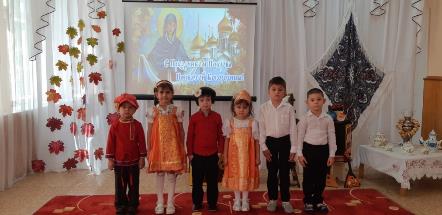 Ребёнок6: На лету кормилась мошкой и с березки семена.Птичка рада каждой крошке, тем бывает и сыта.Что хозяева, тепло вам? Кто цветные видит сны?А синичка-невеличка с вами будет до весны.Ребёнок 7:      А на Покров природа отдыхает    И словно чуда ждёт и тихо засыпает.    И ночь своим крыло всю Землю накрывает,    Хорошим, добрым, мягким сном просторы наполняет.    И всё вокруг становится другое, Всё новое, спокойное, иное.1 СЛАЙД. Пресвятой Богородицы – мафорияВедущий:       Дорогие гости, а вы знаете, что название праздника Покров Пресвятой Богородицы связан с частью её одежды Пресвятой Богородицы – мафория.Мафорий — это длинное женское покрывало, спускающееся с головы до пят.По преданию один священнослужитель и его ученик во время богослужения были свидетелями явления Божьей  Матери, которая раскрыла головное покрывало над молящимися людьми в знак своего заступничества от невзгод и страданий. Этим покрывалом, считали старые люди, Богородица оберегает людей и шлет им любовь и радость, а также исцеляет от болезней и невзгод. С тех пор и возник праздник – именно в тот день, когда и было это видение. Нам дети ещё расскажут про покров Пресвятой Богородицы.Ребёнок 8: По осенним седым облакам вошла Богородица в храм.На колени она опустилась, перед образом сына молилась.И над всеми, кто верить готов, распростерла святой Свой Покров.Он из света небесного свит, Невесом и прозрачен на вид.Ребёнок 9        Слякоть пусть и бездорожье. Не грусти, потупя взор.       Ведь над нами Матерь Божья  простирает свой Покров.      От всего на свете злого лес и поле, и дома      Покрывает все покровом  Богородица сама!      Всех невидимым Покровом  благодатно осеняет,      И в земном пути суровом  от несчастий сохраняет.Ведущий:       Праздник Покрова Пресвятой Богородицы стал в России одним из самых любимых праздников.  Богородица издавна считалась Покровительницей земли Русской.      Эй вы, жители земли русской.      Запевайте песню русскую, детвора,      Повеселить гостей пора!Исполняется хоровод «Земелюшка - чернозем».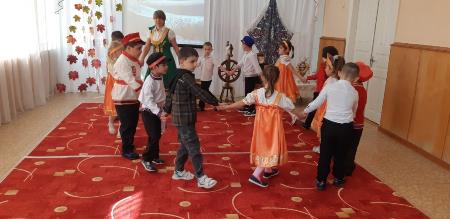 Идут на стульчики.2 СЛАЙД. (Земля покрывалась снегом)Ведущий:       Как вы думаете, почему Покров – осенний праздник? (С наступлением холодов девушки и женщины одевали на голову платок. Земля покрывалась снегом – снежным покрытием, как покрывалом.)3 СЛАЙД. (Головные уборы девушек платки, косынки. шали)Ведущий:       Старые люди говорили: «Придет Покров - девке голову покроет».Какие головные уборы носили женщины в старину? (Платок, косынку, шаль.)      В старину только молодые девушки могли ходить с непокрытой головой, у женщин голова всегда должна быть покрыта.Как вы думаете, сохранился ли обычай покрывать голову в наше время? (В день свадьбы голова невесты покрыта фатой – свадебным покрывалом. В храм женщины и даже девочки могут заходить только с покрытой головой.)Платки, кокошники, шали передавались по наследству от бабушек и матерей к дочерям и хранились они в старинных сундуках. Вот в таких, какой стоит здесь у нас в горнице. Давайте в него заглянем.(Открывают сундук и достают платки.)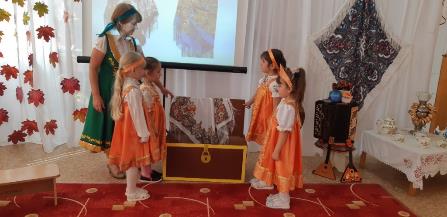 Ведущий:     Вот и у нас есть платки расписные,  да ещё какие!!!             Девочки подойдут да платочки разберут,  Ведущий:              Убрав урожай,  народ собирался на первые посиделки, где девушки пряли, вышивали, пели.   С Покрова дня во всей России начинались регулярные девичьи посиделки. Обычно девушки собирались на посиделки по понедельникам, средам и пятницам и продолжались они с заката до полуночи. Ведь надо и ниточку спрясть, и ткань соткать, и одежду сшить (девочки садятся на лавке и занимаются рукоделием пяльцами )Ведущий:     Если есть в лесу цветы - будет и поляночка.
      Если есть в избе девчата – будет и гуляночка.
      Проходи, честной народ, не пыли дорожка.
      Добры молодцы идут погулять немножко.       Ложки разбирайте игру  начинайте.Игра на ложках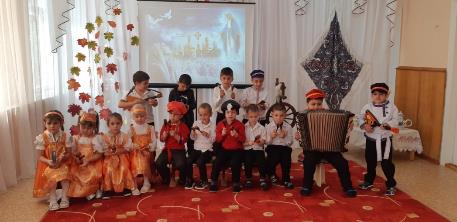 Ведущий:           С Покрова начинаются первые заморозки. Называли праздник так оттого, что земля покрывается – где листком, где снежком. «На Покров до обеда осень, а после обеда – зимушка – зима.С полей и огородов убирали весь урожай, готовили землю к зимовке. И к  нам пришла осень».Исполняется песня «Осень»Ребёнок10:       Осень  богата  на  яркие  краски,      Жёлтою  краской,  раскрасив  листву,     Смело  багрянцем  обводит,  как  в  сказке,      Кроны  деревьев  у  всех  на  виду.Ребёнок 11:     Яркими  красками  осень  блистает.      Золотом  светится  роща  вдали.      Мягким  ковром  землю  всю  устилает.      В  небе  курлычут: «Прощай!!!» - журавли…Ребёнок 12:            Вот так чудо – чудеса - пожелтели все леса.  Осень землю покрывает пестрым праздничным ковром. Так природа поздравляет  нас с великим Покровом.4 СЛАЙД. (Осенняя природа парк или роща или лес)Ведущий:        В нашем сундучке тоже тонкое покрывало, мы его достанем, да с вами поиграемПроводиться игра «Шарф - Покров»(Правила игры: под веселую музыку хлопают в ладоши, танцуют, а под грустную дети поднимают, руки вверх и просят, Шарф-Покров помоги, прячутся все под шарфом)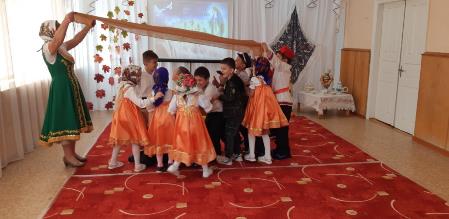 Ведущий:         Ну, вот наши посиделки и заканчиваются: – Пора и честь знать!          Я вас с Покровом, друзья, поздравляю.         Счастья, здоровья, любви вам желаю.         Пусть Богородица всех вас спасает,         Покровом Святым от невзгод защищает!        Пусть в вашем доме всё будет спокойно.         Живите легко вы, красиво, достойно!Ещё раз с праздников Вас дорогие гости, дети,С Покровом Пресвятой Богородицы!Мир вам и вашему дому!Под музыку дети уходят в группы.